Name: ________________________________________________________ Date: _______________________Ratios in Similar PolygonsFill in the blanks to complete each definition.	1.	A similarity ratio is the ratio of the lengths of the ____________________ sides of two similar polygons. 	2.	Two polygons are similar if and only if their corresponding angles are 		____________________ and their corresponding sides are ___________________________.	3.	Figures that are similar have the same shape but not necessarily the same 		____________________.Use the figure for Exercises 4 and 5. The triangles are similar.	4.	Name the pairs of congruent angles.	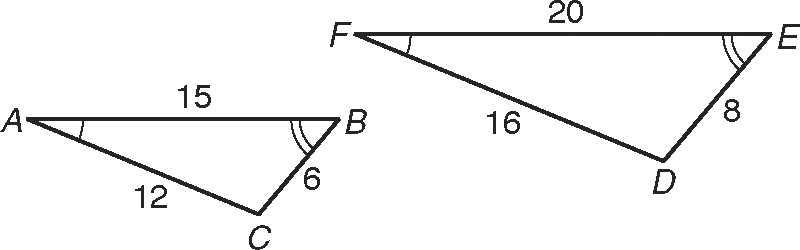 		A  			B  			C  		5.	Write the corresponding side lengths in the proportion.   Use the figure to the right for Exercises 6 and 7. The triangles are similar. 	6.	Circle the correct similarity statement. 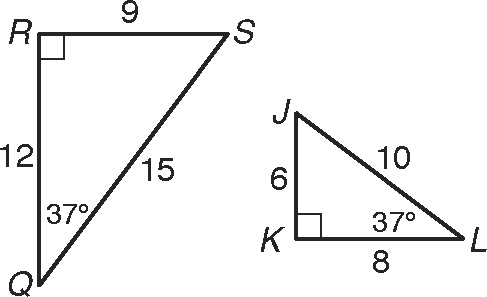 		QRS ~ KJL      RSQ ~ KJL      QSR ~ LKJ	7.	Write the corresponding side lengths in the proportion. 
	Use the figure to the right for Exercise 8.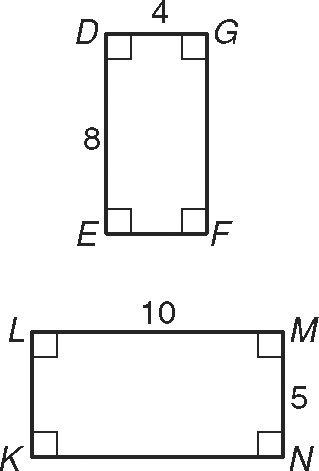 	8.	Substitute numbers for the side lengths and reduce each ratio to simplest form. = _______		 =  _______ = _______Scale FactorScale Factor – the ratio of corresponding sidesWhen scale factor is greater than 1, the shape gets bigger and this is called an  ___________________________.When scale factor is less than 1, but greater than 0, the shape gets smaller and this is called a _______________________.Formula: __________DilationsApply the dilation D to the polygon with the given vertices. Name the coordinates of the image points. Identify and describe the transformation as an enlargement or reduction.9.  D (x, y)  
A(4, 10), B(–6, 4), and C(4, –4)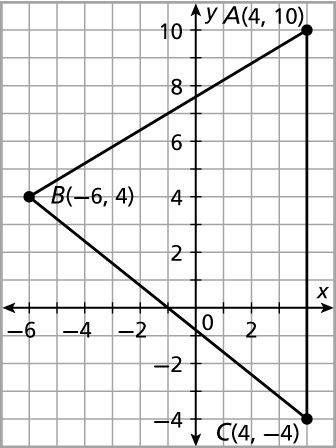 A’ _________, B’ _________, and C’ _________This shape is a/n __________________________.The scale factor is _________.10.   D (x, y)  (3x, 3y)    	  P(1, –1), Q(2, 1), R(–2, 1)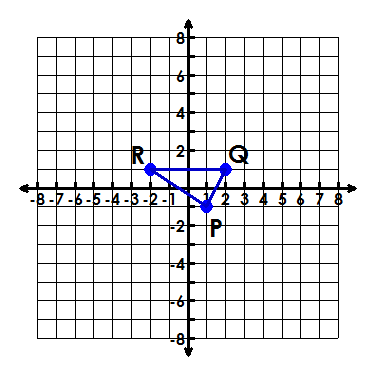 P’ _________, Q’ _________, and R’_________This shape is a/n __________________________.The scale factor is _________.